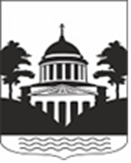 Российская ФедерацияНовгородская областьДУМА ЛЮБЫТИНСКОГО МУНИЦИПАЛЬНОГО РАЙОНАРЕШЕНИЕО внесении изменений в Правила землепользования и застройки Неболчского сельского поселения, утвержденные решением Совета депутатов Неболчского сельского поселения Любытинского муниципального района Новгородской области от 20.12.2012 г №117В соответствии со статьями 31,32,33 Градостроительного кодекса Российской Федерации, учитывая изменения внесенные в Генеральный план Любытинского сельского поселения, Дума Любытинского муниципального района  РЕШИЛА:1.Внести изменения в Правила землепользования и застройки Неболчского сельского поселения, утверждённые решением Совета депутатов Неболчского сельского поселения Любытинского муниципального района Новгородской области от 20.12.2012 г №117, изложив их в новой редакции, согласно приложения.2. Данное решение вступает в силу с момента опубликования.    3. Опубликовать решение в бюллетене «Официальный вестник» и разместить на официальном сайте  Администрации Любытинского муниципального района в информационно-телекоммуникационной сети «Интернет».Председатель Думымуниципального района                              М.Н. Ершоваот 27.05.2022 года №135Глава муниципального  района                            А.А. Устинов    